Bamboo Tee Pee Shelter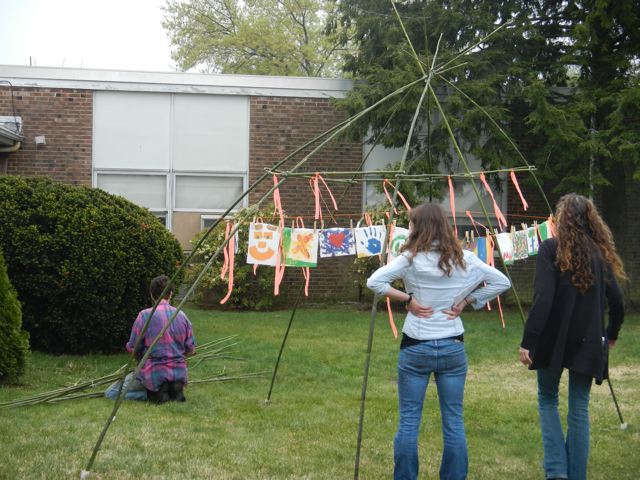 